„Chory kotek”Pan kotek był chory i leżał w łóżeczku,I przyszedł kot doktór: „Jak się masz koteczku!”                                      „Źle bardzo...” i łapkę wyciągnął do niego.Wziął za puls pan doktór poważnie chorego,I dziwy mu śpiewa: „zanadto się jadło,Co gorsza nie myszki, lecz szynki i sadło;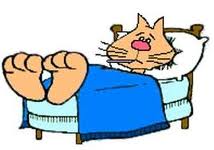 Źle bardzo... gorączka! źle bardzo koteczku!Oj długo ty, długo poleżysz w łóżeczku,I nic jeść nie będziesz, kleiczek i basta:Broń Boże kiełbaski, słoninki lub ciasta!„A myszki nie można? zapyta koteczek,Lub z ptaszka małego choć parę udeczek?”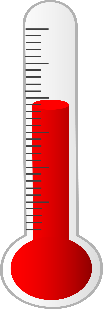 „Broń Boże! pijawki i dieta ścisła!Od tego pomyślność w leczeniu zawisła.”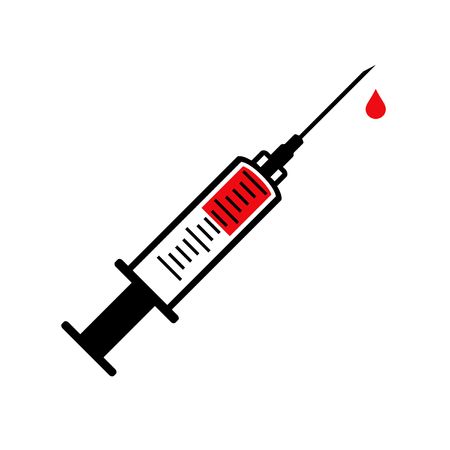 I leżał koteczek; kiełbaski i kiszkiNietknięte, z daleka pachniały mu myszki.Patrzcie, jak złe łakomstwo! kotek przebrał miarę:Musiał więc nieboraczek srogą ponieść karę:Tak się i z wami, dziateczki, stać może.Od łakomstwa strzeż was Boże!